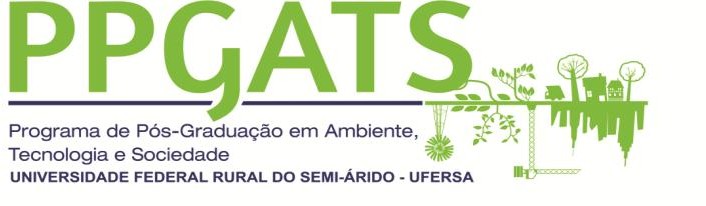 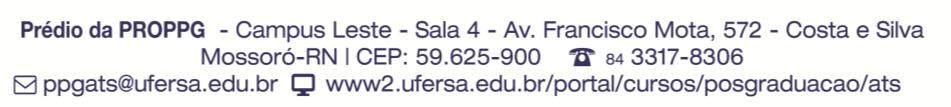 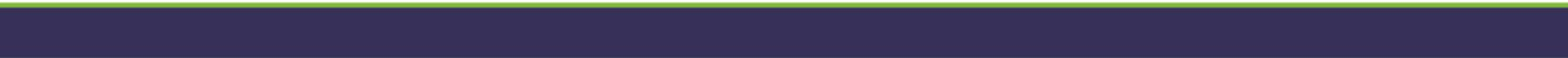 FICHA DE RECEBIMENTOIdentificação do Avaliador:Nome:Instituição:Telefones para contato:E-mail:CPF:Comprometo-me a participar da banca examinadora de Defesa de Dissertação no dia 	às 	, no Programa de Pós-graduação em Ambiente, Tecnologia e Sociedade/PPGATS.Identificação do Candidato:Nome:Título do Trabalho:Mossoró-RN,  	Assinatura